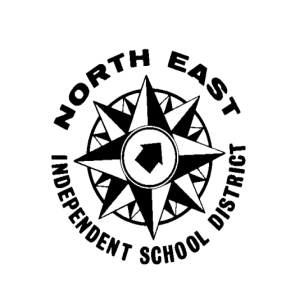             North East Independent School District                210-407-0040  – 8961 Tesoro Drive  –  San Antonio, Texas  7821721 de abril de 2014Estimados padres de familia/tutores legales de alumnos del NEISD:En los últimos días, agencias del área han tenido conocimiento de que se ha hecho una amenaza dirigida a una escuela del área de San Antonio.  La amenaza no fue específica hacia ninguna escuela o distrito en particular, pero aludía que se cometería violencia en una escuela primaria el 24 de abril.Esta mañana, representantes de policía del área se reunieron en la central de policía de San Antonio para discutir una estrategia coordinada y de colaboración.  Autoridades locales y federales están en el proceso de evaluar la validez de la amenaza y de seguir la pista del origen de la misma.  Al mismo tiempo, las agencias del área han intensificado la vigilancia. El Departamento de Policía de San Antonio trabajará con todos los distritos escolares para proporcionar patrullaje y también el Departamento de Policía del North East incrementará las patrullas. Además, el NEISD tiene establecido un extenso plan para crisis y ha ordenado a los administradores que lo revisen con su personal. Si alguien tiene información que pueda ayudar a las autoridades con esta situación, se pide que llame a la línea de avisos del SAPD por el (210) 225-TIPS (8477).